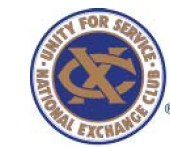 The Exchange Club of Kiawah-SeabrookBox PMB-J130 Gardener’s CircleJohns Island, SC 29455Executive Committee Minutes8/24/2020Discussion was held about the feasibility of holding a Members’ meeting this Fall. The hope was that October would initiate a return to regular meetings.The pursuit of an outdoor venue was still on the table. Bill Nelson will survey the membership to get a sense if they want to go back to having meetings given the Cov-19 environment.  It was suggested that we ultimately agree upon benchmarks from county wide Covid indicators that would group trigger a return to meetings…nothing was finalized.Todd Lynch reviewed the clubs financial status. It was clear that given the support of the Hunger Project there was not enough cash available to support the various committees at last year’s levels. A discussion followed with options considered on possible approaches to reduce allocations to the committees. It was proposed by Ron Schildge to take a 10% cut across all committees (with the exception of Hunger) to the Board for their consideration.